いいね！777件neko_no_Haru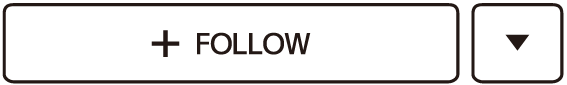 #Trick or treat!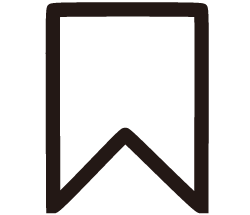 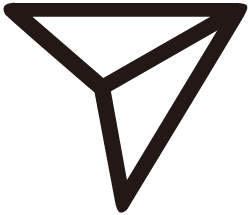 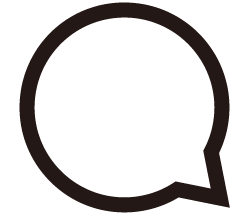 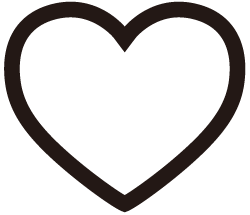 